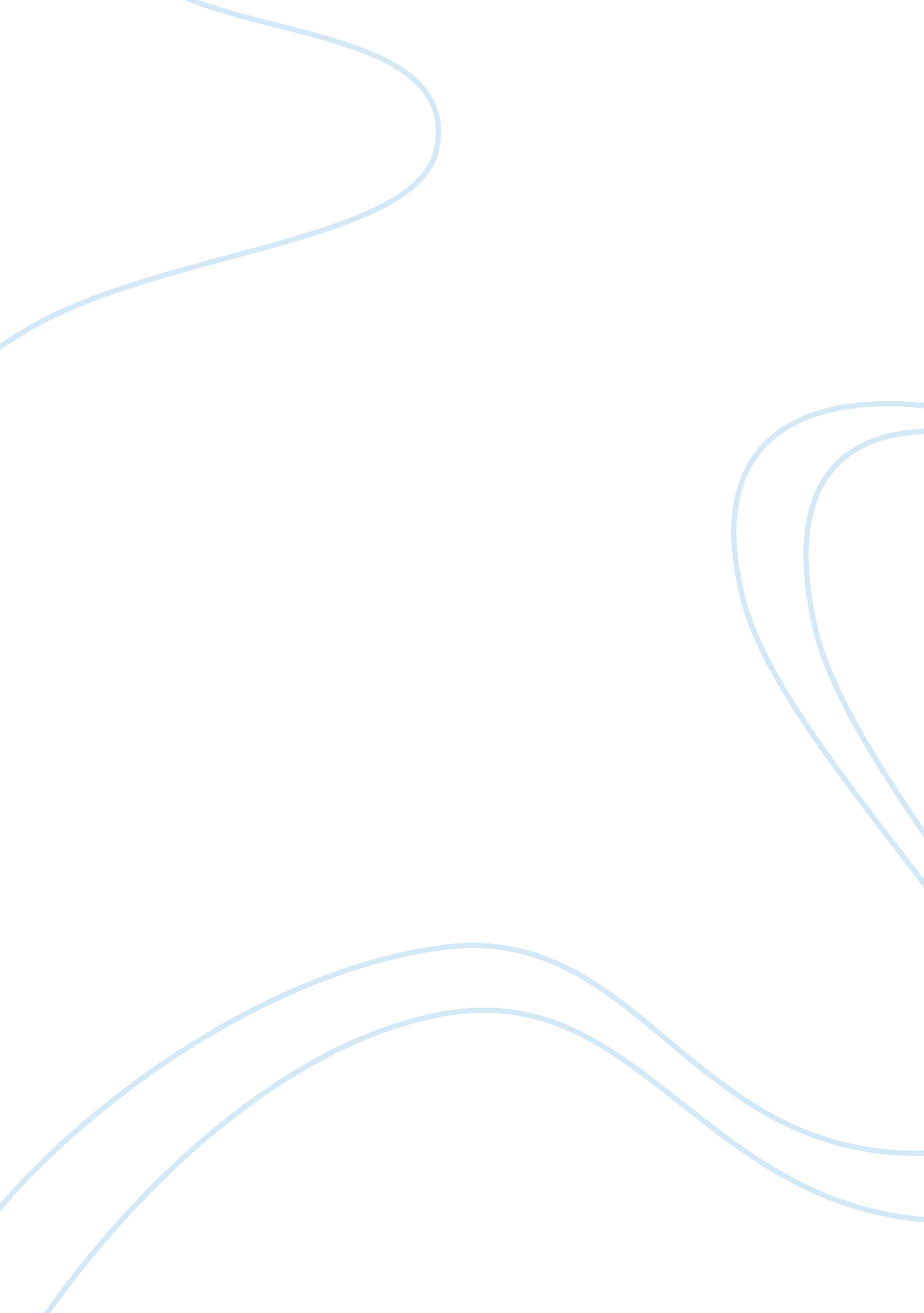 Person i admire mostFamily, Mother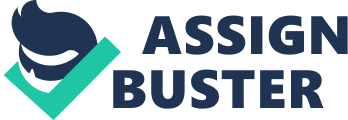 iWhen asked “ Whom do you most admire in this world", I do not need to look at large political figures, or athletes, nor anyone else society sets so high above the rest of us. For me, the person I admire most is much closer to home. While Mother may be God on the lips of all children, I agree most with the words of Fanny Fern; “ Father is another name for Love". No one is this world can claim that My Father was the greatest human being. People will always be superior to us in some ways, and vice versa. All of us however have individuals whom we of as greatly influential, and inspirational. For myself, my Father is a shining example of both. For what reasons do we admire others? What are the qualities that merit our admiration? Is it for beauty, for intellect or for compassion? In my particular case, all three qualities hold my Father dear to my heart, and demand the praise of most admired. His love and compassion are contagious. As Porter Cole once said “ My heart belongs to Daddy. " As a child, my Father communicated with me as an adult. He spoke to me as if I can understand everything, and listened to me with real consideration. My opinion always counted. He would challenge my thinking, even as he instilled morality into my thought process. He is definitely a man of wisdom; a great teacher. When I needed explanation, he would provide it in a gentle and understanding way. He was firm, but fair. I was allowed to make my mistakes; he was always there to offer the wisdom of those mistakes with a loving hand. My Father continues to be an inspiration. As a mother raising children of my own, I can both admire and stand in awe of the incredible way he handled such a difficult job. Raising children is no easy task, by any means, and I can only hope to do it with as much grace as he did. Who I am, and what I will be in the future, the parent I am today, I owe it all to him. HE will always be the person of my highest admiration. 